Publicado en Zaragoza el 02/08/2021 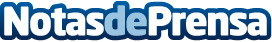 Ideas para personalizar marcos de fotos TodoMarcos.proUn marco de fotos es una pieza por lo principal redondeada o de forma cuadrada que sirve para poder poner fotos u otros recuerdos en forma de imagen. De este modo los marcos de fotos le darán al hogar un toque más personalizadoDatos de contacto:Gloria633233021Nota de prensa publicada en: https://www.notasdeprensa.es/ideas-para-personalizar-marcos-de-fotos Categorias: Nacional Interiorismo Consumo http://www.notasdeprensa.es